Χριστοδούλου Θωμάς                                                        Διδασκουσα:Βασιλική ΓιακουμακηΕργασιαθέμα: Αναστοχαστικό κείμενοΣτη σύγχρονη εποχή πολλές είναι οι θρησκείες που εισχωρούντα στην ελληνική κοινωνία άλλες σε μεγαλύτερο και άλλες σε μικρότερο βαθμό, έχοντας βεβαία κύριες διαφορές με επίσημη θρησκεία του Ελληνικού κράτους τον Χριστιανισμό. Σημαντική θέση στην ελληνική κοινωνία έχουν πάρει οι ευαγγελικοί, οι οποίοι έχουν εδραιώσει τη θέση τους μέσα σε αυτή έχοντας κύριες δογματικές διαφορές με τις υπόλοιπες αλλά και με την επίσημη θρησκεία της Ελλάδος.Δογματικες διαφορες Τρεις είναι οι κύριες δογματικές διαφορές που παρατήρησα στο δόγμα των ευαγγελικών και κατά συνέπεια στην κοσμοθεωρία του με βάση το δικό μας δόγμα και πιστεύω. Αρχικά έχουμε τη θέση της ευαγγελικής εκκλησίας. Η ευαγγελική εκκλησία δίνει απόλυτη έμφαση στην Αγία γραφή ως το μόνο θεόπνευστο λόγο του Θεού έναντι όλων των εκκλησιών(ή δογμάτων ή θρησκευτικών κραμάτων, που έχουν τις προφορικές ή τις γραπτές παραδόσεις τους. Από την παράδοση, που στην ορθόδοξη εκκλησία είναι ισόκυρη με την Αγία γραφή, καθώς δέχεται μόνο όσα συμφωνούν με τη διδασκαλία  και το πνεύμα της Βίβλου. Δεύτερη δογματική διαφορά είναι <<Η χάρη του Θεού και η πίστη του ανθρώπου>>, καθώς η ευαγγελική εκκλησία δέχεται τη σωτηρία ως δώρο του Θεού στους ανθρώπους. Είναι η Χάρι του Θεού που κάνει δυνατή τη σωτηρία του άνθρωπου και από την άλλη πλευρά ο άνθρωπος είναι σε θέση να δεχτεί με πίστη τη δωρεά αυτή του Θεού. Πρέπει να πιστέψει ότι ο Κύριος Ιησούς Χριστός έγινε άνθρωπος και θυσιάστηκε για να σώσει όλους τους ανθρώπους από τις αμαρτίες τους. Επίσης αξίζει να σημειωθεί ότι αυτή η πιστή μεταμορφώνει τον πιστό  δια του Άγιου πνεύματος και η αλλαγή που γίνεται αφετηρία καλών έργων στη ζωή του, όπως και ότι η πιστή προηγείται των έργων και όχι το αντίθετο. Άλλωστε η πραγματική εκκλησία του Χριστού αποτελείται από πιστούς ανθρώπους που έχουν γευτεί τη σωτηρία που προσφέρει  ο χριστός  και όχι από εκείνους που προσπαθούν να καταστήσουν με τα καλά τους έργα την ηθικότητα τους, τις θρησκευτικές τους τελετουργίες  και άλλες ανθρώπινες ενέργειες κάτι που φυσικά έρχεται σε αντιδιαστολή με την ορθόδοξη εκκλησία που έχει σε άλλο επίπεδο τις θρησκευτικές τελετουργίες και τις δράσεις τους(π.χ Να κάνει κάποιος λειτουργία σε ναό). Τελευταία αλλά όχι παραμελημένη δογματική διάφορα είναι η τουλάχιστον έτσι όπως την αποκαλούν η εσωτερική μαρτυρία του Άγιου πνεύματος. Έχουμε τον άνθρωπο  ο οποίος δέχεται δια πίστεως τον Χριστό, τη θυσία του και την ανάσταση του, αποκτά δηλαδή έναν διαρκή έλεγχο της ζωής του που κατευθύνει τις σκέψεις του και τις ενέργειες του. Το πνεύμα άλλωστε  χρησιμοποιεί όλους τους πιστούς ανθρώπους σε διαφορές διακονίες και με τι έχει προικιστεί ο καθένας αναλόγως μιας και δεν υπάρχουν αξιώματα στους πιστούς καθώς όλοι είναι όσοι με όλους. Αλλες διαφορες   Υπάρχουν όμως και άλλες διαφορές όχι τόσο κύριες αλλά σημαντικές που διαφοροποιούν τους πιστούς μεταξύ τους. Μπορούμε να παρατηρήσουμε ότι σε μια Ευαγγελική εκκλησία δεν υπάρχουν εικόνες. Αυτό συμβαίνει  γιατί πιστεύουν σε αντίθεση με τις άλλες η λατρεία του είναι ανεικονική, γιατί πιστεύουν θυμούνται οτι ο θεός είναι πνεύμα και ζητά τη λατρεία , άλλωστε χαρακτηριστική έκφραση είναι <<εν πνεύματι και αληθεία>>. Ακόμα μια αισθητή διαφορά είναι το στοιχείο του σταυρού, αν και σέβονται όπως υποστηρίζουν και τιμούν το σταυρό δε συνηθίζουν να τον εκτελούν κατά τη διάρκεια των τελετών τους αν και βέβαια παραδέχονται ότι δεν είναι σημάδι ασέβειας αλλά συνήθειας, καθώς φοβούνται οτι θα τυποποιηθεί σαν κίνηση. Ο σταυρός  είναι σημάδι ήσσονος σημασίας για τους για τα δόγματα γιαυτο άλλωστε δεν περνάει αμελητέο. Ακόμα ένα σημάδι που απέχει πάρα πολύ με τα υπόλοιπα δόγματα είναι το θέμα των ιερωμένων. Εφόσον δέχεται την ιεροσύνη όλων των πιστών χριστιανών δεν δέχεται το σκέλος των ιερωμένων παρόλα αυτά χειροτονεί ποιημένες , δίνοντας έτσι το ρόλο διαποίμανσης μέσα στο έργο της εκκλησιάς και όχι μια ιδιαίτερη θέση σε κάποια εκκλησιαστική ιεραρχία. Διαφορές βέβαια εντοπίζουμε και στη συνολική εικόνα της λειτουργίας, καθώς δεν έχουν εικόνες και το ευαγγέλιο τους είναι ανοιχτό προς όλους τους πιστούς και μη. Ακόμα δεν έχουν αγίους γιατί δεν πιστεύουν στα στοιχεία των ειδώλων αλλά ούτε στα μαγικά στοιχεία (π.χ το μύρο).Θέση απέναντι στους ΟρθόδοξουςΑν και υπάρχουν κύριες δογματικές και θεολογικές διαφορές και υπάρχουν ορισμένα προβλήματα, καθώς δε βρίσκουν σύμφωνους ορισμένες πρακτικές δοξάζουν το θεό για όλους τους πιστούς στην ορθόδοξη εκκλησία. Διαφωνούν ότι κάποιος είναι ορθόδοξος επειδή είναι πολιτογραφημένος Έλληνας και δείχνουν αγάπη για όλο τον κλήρο και τους ευσεβείς πιστούς.                       ΦΩΤΟΓΡΑΦΙΚΟ ΥΛΙΚΟ 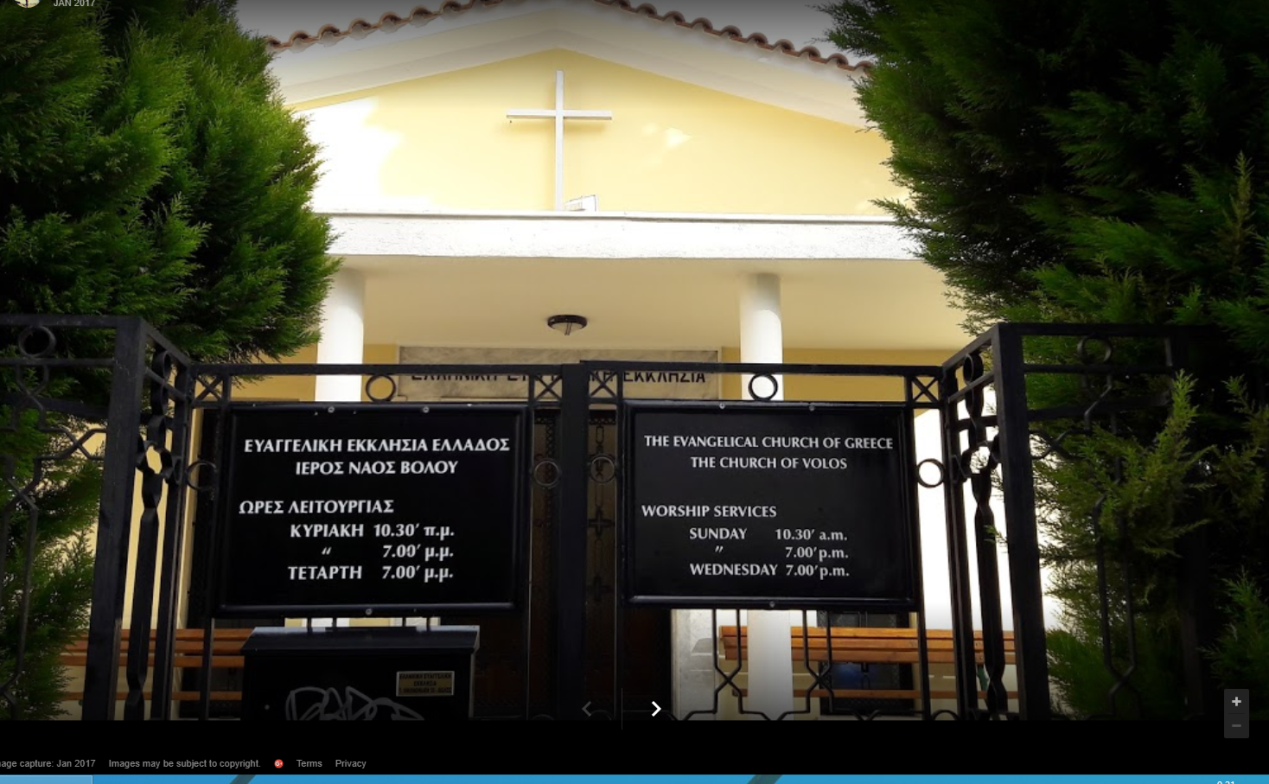 